Name of journal: World Journal of GastroenterologyESPS Manuscript NO: 17611Columns: ORIGINAL ARTICLEBasic StudyNotch1 downregulation inhibits invasion and migration of hepatocellular carcinoma enhanced by interleukin-24Han B et al. Notch1 Downregulation inhibited the development of HCCBing Han, Shi-Hai Liu, Wei-Dong Guo, Bin Zhang, Jian-Ping Wang, Yu-Kun Cao, Jun LiuBing Han, Jian-Ping Wang, Yu-Kun Cao, Jun Liu, Department of Liver Transplantation and Hepatobiliary Surgery, Shandong Provincial Hospital Affiliated to Shandong University, Jinan 250021, Shandong Province, ChinaBing Han, Wei-Dong Guo, Bin Zhang, Department of Hepatobilliary and Pancreatic Surgery, The Affiliated Hospital of Qingdao University, Qingdao 266003, Shandong Province, ChinaShi-Hai Liu, Central Laboratory, The Affiliated Hospital of Qingdao University, Qingdao 266003, Shandong Province, ChinaAuthor contributions: Han B and Liu SH contributed equally to this work; Han B, Liu SH, Guo WD, Zhang B, Wang JP, Cao YK and Liu J designed research; Han B, Liu SH, Wang JP and Cao YK performed research; Han B, Liu SH, Guo WD and Zhang B analyzed data; and Han B and Liu SH wrote the paper; all authors read and approved the final manuscript.Supported by Shandong Provincial Natural Science Foundation, China, No. ZR2012HQ039 and No. ZR2014HP065; the Natural Science Foundation of China, No. 81373172 and No.81402579.Institutional review board statement: No laboratory animal was used in the experiment. There is no other ethics approval.Institutional animal care and use committee: No laboratory animal was used in the experiment.Conflict-of-interest statement: There is no conflict of interest in this study.Data sharing statement: No additional unpublished data are available.Open-Access: This article is an open-access article which was selected by an in-house editor and fully peer-reviewed by external reviewers. It is distributed in accordance with the Creative Commons Attribution Non Commercial (CC BY-NC 4.0) license, which permits others to distribute, remix, adapt, build upon this work non-commercially, and license their derivative works on different terms, provided the original work is properly cited and the use is non-commercial. See: http://creativecommons.org/licenses/by-nc/4.0/Correspondence to: Jun Liu, MD, PhD, Professor, Department of Liver Transplantation and Hepatobiliary Surgery, Shandong Provincial Hospital Affiliated to Shandong University, 324 Jingwu Road, Jinan 250021, Shandong Province, China. dr_junliu@163.com Telephone: +86-531-68776905       Fax: +86-531-68776905Received: March 15, 2015  Peer-review started: March 15, 2015First decision: April 13, 2015Revised: June 6, 2015 Accepted: June 26, 2015Article in press:Published online:Abstract AIM: To confirm the anti-invasion and anti-migration effects of the down-regulation of Notch1 enhanced by interleukin (IL)-24 in hepatocellular carcinoma (HCC) cells. METHODS: The inhibitors of γ-secretase (GSIs) were used to down-regulate Notch1. HepG2 and SMMC7721 cells were seeded in 96-well plates and treated with GSI-I or/and IL-24 for 48h. The cell viability was measured with MTT. The cellular and nuclear morphology were observed under a fluorescence microscope. To further verify the apoptotic phenotype, cell cultures were also analyzed by flow cytomatry with Annexin V-FITC/propidium iodide kit. The expression of Notch1, SNAIL1, SNAIL2, E-cadeherin, IL-24, XIAP and VEGF were detected with Western blot. The invasion and migration capacities of HCC cells were detected with Wound healing assays. Notch1 and Snail were down-regulated by RNA interference, and the following target proteins were analyzed by Western blotting. To investigate the mechanism of apoptosis, we analyzed HepG2 cells with siNotch1, siCON plus IL-24 or not for 48 h by caspase-3/7 activity luminescent assay. Each experiment was repeated at least three times. All data were summarized and presented as mean ± SD. The differences among means were statistically analyzed using a t test. P＜0.05 was considered as statistically significant.RESULTS: GSI-I at doses of 2.5 µmol/L for 24 h caused a reduction in cell viability of about 38% in HepG2 cells. The addition of 50 ng/ml IL-24 in combination with 1 or 2.5 µmol/L GSI-I reduced cell viability of about 30 and 15%, respectively. Treatment with IL-24 alone did not induce any cytotoxic effect. In SMMC7721 cells with the addition of IL-24 to GSI-I, the reduction of cell viability was only of about 25% at 2.5 µmol/L GSI-I. Following GSI-I/IL-24 combined treatment for 6 h, the apoptotic rate of HepG2 cells was 47.2%, while no significant effect was observed in cells treated with the compounds employed separately. Decreased expression of Notch1 and its associated proteins SNAIL1, SNAIL2 were detected in HepG2 cells. Increased E-cadherin protein expression was accompanied by enhanced expression of IL-24 and GSI-I. Furthermore, the increased GSI-I and IL-24 in HepG2 cell was associated with downregulation of MMP-2, XIAP and VEGF. In the presence of no treatment, the HepG2 cells can migrate into the scratched space in 24 h. With IL-24 or GSI-I treatment, the wound was still open after 24 h. And the distance of the wound closure strongly correlates with concentration of IL-24 and GSI-I. The treatment of Notch-1 silenced HepG2 cells with 50 ng/ml IL-24 alone for 48h induced cytotoxic effects very similar to those observed in non-silenced cells treated with GSI-I/IL-24 combination. Caspase-3/7 activity was increased in the presence of siNotch1 plus IL-24 treatment.CONCLUSION: Down-regulation of Notch1 by GSI-I or siRNA combined with IL-24, can sensitize apoptosis and decrease the invasion and migration capabilities of HepG2 cells.Key words: Notch signaling pathway; interleukin-24; γ-secretase inhibitor; Invasion; Migration; hepatocellular carcinoma© The Author(s) 2015. Published by Baishideng Publishing Group Inc. All rights reserved.Core tip: The down-regulation of Notch1 by γ-secretase inhibitor (GSI-I) or siRNA respectively combined with interleukin (IL)-24, can sensitize apoptosis and increase expression of E-cadherin and decrease the invasion and migration capabilities of HepG2 cells. Taken together, these results indicate for the first time that GSI-I/IL-24 combination could represent a novel and potentially effective tool for hepatocellular carcinoma treatment.Han B, Liu SH, Guo WD, Zhang B, Wang JP, Cao YK, Liu J. Notch1 downregulation inhibits invasion and migration of hepatocellular carcinoma enhanced by interleukin-24. World J Gastroenterol 2015; In pressIntroductionhepatocellular carcinoma (HCC) is one of the most common cancers worldwide[1] and half of these cases and deaths were occur in China approximately[2]. Despite the development of various therapies, the outcome for HCC patients is still poor. The major reason for the poor prognosis is that HCC often relapses due to intrahepatic and distant metastases after curative surgical resection or transplantation[3]. Thus, the discovery and research of new molecular target of blocking metastasis are the primary goal for HCC therapy.Notch, which is an important signaling pathway, is not only involved in the regulation of cell proliferation and differentiation but also plays an important role in cancer[4]. The Notch signaling pathway includes Notch ligands, negative and positive regulaters, and transcription factors. Notch1, which is one of the Notch signaling pathway receptors, mRNA, and protein are significantly higher in HCC than in adjacent non-tumor liver tissue in the prevously report. Deregulated Notch receptors expression in human hepatocellular carcinoma was reported by Gao et al[5]. Snail, which is one of the zinc-finger transcription factors, has the function of repressing the transcription of the E-cadherin gene through binding to the E-boxes of the CDH1 promoter[6]. The up-regulation of Snail isalso correlated with metastasis and poor prognosis, whereas decreasion of Snail is critical for reducing growth and invasiveness of cancer[7,8]. Many studies have shown that E-cadherin is a cell–cell adhesion protein fulfilling a prominent role in epithelial differentiation, which is relevant to metastasis, tumor invasion,motility, and unfavorable prognosis[9-11]. E-cadherin expression is beneficial for intraepithelial expansion and invasiveness in a variety of solid tumors, as well as for the intrahepatic metastasis of HCC[12-15]. In the MHCC97L (HCC cell lines), abnormal Notch1 expression has been shown to be strongly associated with HCC metastasis, which may be regulated through the Notch1/Snail1/E-cadherin pathway[16]. Melanoma differentiation associated gene-7 (MDA-7)/interleukin-24 (IL-24) is a member of the IL-10 family, and previously reports have showed that overexpression of MDA-7/IL-24 causes tumor growth suppression and tumor cell apoptosis in lung cancer, mesotheliomas, melanoma, breast cancer, osteosarcoma, pancreatic cancer, glioblastoma, prostate cancer and so on[17-19], indicating that MDA-7/IL-24 may prove to be a potential drug for cancer therapy. MDA-7/IL-24 inhibited the HepG2 and BEL-7402 cells adhesion and invasion by increased the expression of E-cadherin and p-ERK[20].Since Notch receptors are activated by γ-secretase, the inhibitors of this enzyme (GSIs) have attracted increasing interest in the cancer drugs[21]. Firstly, GSIs were used in treatment of Alzheimer's disease to prevent amyloid precursor protein cleavage and the consequent release of amyloid β-peptide[22]. Recently, it has been reported that GSIs also have the ability to induce growth arrest and/or apoptosis in some tumor cell lines, while other tumor cells were resistant to the molecules[23]. In this study, we found that the IL-24 mediated apoptosis of HCC cells sensitized by GSI-I. The down-regulation of Notch1 by siRNA or GSI-I, respectively, can increase the expression of E-cadherin and decrease the invasion and migration capabilities of HepG2 cells. Taken together, these in vitro results indicate that GSI-I/IL-24 combination could be used as a novel and potentially effective tool for HCC treatment for the first time. Materials and methodsCell culture and reagentsThe human HCC cell lines (HepG2 and SMMC-7721 were obtained from the Cell Bank of Type Culture Collection of Chinese Academy of Sciences) were cultivated in DMEM medium supplemented with 10% FCS (fetal calf serum, Hyclone laboratories, Logan, UT, United States). All experiments were carried out using a confluent monolayer of HCC cell cultures. Cells were maintained at 37 ˚C, 5% CO2 in a humidified atmosphere. The primary antibodies for Notch1 (120 kDa), E-cadherin (120 kDa), SNAIL1 (29 kDa), SNAIL2 (29 kDa), MMP-2 (74 kDa), XIAP (55 kDa), VEGF (31 kDa) and GAPDH (37 kDa) were purchased from Santa Cruz Biotechnology (SantaCruz, CA, United States). All secondary antibodies were obtained from Pierce company (Rockford, IL,United States). Small interfering RNA (siRNA) targeting to Notch1 and the control siRNA (siCON) were obtained from Santa Cruz Biotechnology. LipofectinTM2000 was purchased from life (Carlsbad, CA, United States). All other chemicals and solutions were purchased from Sigma-Aldrich company unless otherwise indicated.Cell viability assayHepG2 and SMMC7721 cells were seeded in 96-well plates and treated with GSI-I or/and IL-24 for 48 h, seperately. Then, 10 μl3-[4,5-dimethylthiazolyl-2] 2,5-diphenyltetrazolium bromide (MTT, 5 mg/ml, Sigma-Aldrich) was added to each well and incubated for 4 h at 37 ℃ continually. The formazan granules were dissolved in 150 μl dimethyl sulfoxide (DMSO) for 10 min. Cell viability was then measured the optical density (OD) at a wavelength of 490 nm. Each MTT assay was performed in quadruplicate and repeated three times.Cellular and nuclear morphology analysisIn order to observe the presence of condensed chromatin and apoptotic bodies, cells were stained with Hoechst 33258 dye. Cells, which were seeded in 96-well plates, were fixed in 3:1 methanol/acetic acid for 10 min at room temperature, washed in PBS (phosphatebuffered saline) and stained for 30 min in PBS with 40% paraformaldehyde and 10 μg/ml Hoechst 33258. After washing in PBS for several times, nuclear morphology was observed under a fluorescence microscope (Zeiss, Germany).Flow cytometry analysisTo further verify the apoptotic phenotype, cell cultures were also analyzed by Annexin V-FITC/propidium iodide kit (Roche, Manheim, Germany). According to the manufacturer’s instructions. Annexin-V immuno-cytofluorescence was detected with flow cytometry and immuno-cytofluorescence. After various treatment, cells were collected and centrifuged. The cell pellet was washed in PBS and centrifuged again. The pellet was resuspended in Annexin-V and PI according to the manufacturer’s protocol. Cells were analyzed on a Beckman flow cytometer (Beckman Coulter, Brea, CA, United States).Protein extraction and western blot analysisCells were plated in 100-mm2 tissue culture dishes at 60% confluency and incubated overnight. After treatment or transduced cells, cell lysates were obtained using cold radioimmunoprecipitation assay buffer [RIPA buffer contain: 20 mmol/L Tris-HCl (pH 8.0), 100 mmol/L NaCl, 10% glycerol, 1% NP-40, and 0.5% sodium deoxycholate]. 20 mg of protein was separated on precasted Bis-Tris NuPAGE gels (Bio-Rad, Hercules, CA, United States) and electroblotted to polyvinylidene difluoride membranes (Millipore) and then blocked for 1 h at room temperature in TBS-T [TBST buffer contain: 50 mmol/L Tris-HCl (pH 7.5), 150 mmol/L NaCl, 0.1% Tween 20] containing 5% nonfat milk. Membranes were then incubated overnight at 4 ℃ or 1 h at room temperature with the indicated primary antibodies: Notch1 (1:1000), SNAIL1 (1:500), SNAIL2 (1:1,000), E-cadeherin (1:1,000), IL-24 (1:1,000), XIAP (1:500), VEGF (1:1000) and GAPDH (1:5000). Anti-mouse or anti-rabbit secondary antibody conjugated to horseradish peroxidase (HRP) was used to visualize the stained bands with an ECL (enhanced chemiluminescence, Santa Cruz, CA, United States) kit.Wound healing assaysHepG2 cells were seeded in 6-well plates and cultured until confluence. A wound was then created by manually scraping the cell monolayer with a 200-microliter pipette tip. The cultures were washed twice with SFM to remove floating cells. The cells were then incubated in DMEM supplemented with 1% FBS. Cell migration into the wound was observed at 12 h in eight randomly selected microscopic fields for each condition and time point. Images were acquired with a Nikon DS-5M Camera System mounted on a phase-contrast Leitz microscope.Transient protein downregulation by short interfering RNAScrambled (siCON) and specific short interfering RNAs (siRNAs) to Notch1 were from Santa Cruz Biotechnology. Transfection of HepG2 cells was performed using the Amaxa system (Amaxa, Cologne, Germany) following their specifications. Firstly, 106 cells in 100 μL of medium was mixed with 3 μg siRNA and then transferred to an Amaxa-certified cuvette. For transfection, we used the program V-01. Transfection efficiency was between 75% and 85% (data not shown), as checked by flow cytometry, using a fluorescein-labeled non-targeted siRNA control (Cell Signaling). After 4 h cells were treated with IL-24 as indicated. Cells were examined for gene downregulation and other properties 48 h after transfection.Viability and caspase-3/7 assaysWe detected the caspase-3/7 activity by the Apo-One® Homogeneous caspase-3/7 assay kit (Promega Corporation, Madison, WI). Briefly, cells were seeded into 96-well plates at the density of 2 x 104 cells/well, incubated overnight and subsequently treated with siCON, siNotch1 with or without IL-24. For the caspase assay, the substrate was added after treatment of 48 h (as indicated in the text) and plates were read 2 h later using a Tecan Plate Reader (Tecan, Group. Ltd., Switzerland). All treatments were done in triplicate. Background absorbance was determined by the incubating media with substrate alone or subtracting the values from wells containing cells.Statistical analysisEach experiment was repeated at least three times. All the experimental data were summarized and presented as mean ± SD. The differences among means were statistically analyzed by a t-test. All statistical analyses were performed using SPSS13.0 software (Chicago, IL, United States). P < 0.05 was considered as statistically significant.ResultsEffects of GSI-I/IL-24 combined treatment in SMMC7721 and HepG2 hepatocellular carcinoma cellsIn combination with IL-24, the antiproliferative effects of GSI-I were examined in two hepatocellular carcinoma cell lines firstly. Using as a single agent or in combination, the dose-response curves of the effects exerted by the compounds on cell viability are showed in Figure 1A. At a range of GSI-I doses of 0–1 µmol/L for 24 h was almost ineffective in the cell lines. When used at the doses of 2.5 µmol/L caused a remark reduction in cell viability of about 38% in HepG2 cells. The addition of IL-24 (at the concentration of 50 ng/ml) clearly potentiated the effects of GSI-I on HepG2 cells. However, IL-24 combination with GSI-I (at the range of 1 or 2.5 µmol/L) reduced cell viability of about 30% and 15%, respectively. While, treatment of cells with IL-24 alone did not induce any cytotoxic effect in the HCC cell lines. The addition of IL-24 to GSI-I treated SMMC7721 cells induced modest effects and the reduction of cell viability was only of about 25% at the concentration of GSI-I.To examine detect the effects of the two compoundsIL-24 and GSI-I on cell morphology, we analyzed by means of light microscopy. As shown in Figure 2A (top panel), after treatment with the combination of GSI-I/IL-24 combination for 24 h cells appeared rounded, fragmented and floated in the culture medium, while the two drugs, employed separately, did not induce any significant remarkable effect as shown in Figure 2A. In the same experimental conditions, the nuclei stained with Hoechst 33258 and the fluorescence microscopy analysis of nuclei stained with Hoechst 33258 evidenced a marked significant increase in the number of cells with condensed and fragmented nuclei, which is a typical apoptotic feature (Figure 2A).We analyzed the externalisation of phosphatidylserine on cell plasma membranes by Annexin V/propidium iodide (PI) staining to quantify early apoptotic effects. Following GSI-I/IL-24 combined treatment for 6 h, 47.2% of HepG2 cells resulted Annexin V positive/PI negative, while no significant effect was detected in cells treated with the compounds employed separately as shown in Figure 2B.GSI-I sensitizes HepG2 cells to IL-24-induced apoptosis by Notch1-mediated EMT phenotypeNotch1 expression was associated with HCC metastasis as previously reported, we further investigated the link exists between Notch1 expression and the EMT phenomenon in HCC cell lines. HepG2 liver cancer line was used for a comparison of the target protein expression profile of Notch1 and EMT-related genes. Decreased expression of Notch1 and its associated proteins SNAIL1, SNAIL2 were detected in metastatic HCC cells. Increased E-cadherin protein expression was accompanied by enhanced expression of IL-24 and GSI-I (Figure 3A). Loss of E-cadherin expression is a remarkable of EMT. As we all known, the level of E-cadherin is inversely associated with the tumor stage. Programmed cell death can be regulated by certain factors with either pro- or anti-apoptotic action in human cells. The upregulation of the former and/or the downregulation of the latter can be considered as important events to induce cell apoptosis[24]. To this purpose, we examined the expression levels of MMP-2 and IAP family members in HepG2 cells treated with GSI-I and/or IL-24. Furthermore, we proved that increased GSI-I and IL-24 in HepG2 cancer cell was associated with downregulation of MMP-2, XIAP and VEGF (Figure 3B). Inhibition of HCC cells invasion by wound healing assayWound healing assay is widely used to analyze cell proliferations and cell migration. As previously reported, for HepG2 cells, the cell invasion has a great corresponding relationship with cell migration and wound healing assay. The invasion properties of cancer cells were detected by the wound closure in these assays. In our study HepG2 cells were treated with IL-24 and/or GSI-I, and the wound closure was analyzed by microscope. In the presence of no treatment, the HepG2 cells can migrate into the scratched space in 24 h (Figure 4A). With the treatment of IL-24 or GSI-I, the wound was still open after 24 h indicating that IL-24 or GSI-I has the ability of inhibiting the HepG2 cell migration or invasion (Figure 4B and C). To further confirm the inhibition effectiveness, we loaded the cells with IL-24 and GSI-I reagent. The distance of the wound closure significantely correlates with concentration of IL-24 and GSI-I (Figure 4). That is the combined action of IL-24 plus GSI-I was delivered into the cell, the less chance of the cancer cells healed the wound in our study.Notch signaling knockdown promotes IL-24-induced apoptosisIt has been showed that γ-secretase inhibitors can act through different biochemical pathways, we investigated whether the effects induced by GSI-I/IL-24 combination were related to the specific inhibition of Notch signaling caused by GSI-I reagent. We downregulated the Notch gene and evaluated the biological effects of IL-24 addition. For these experiments, we employed the sequence to detect which is able to knock down both Notch-1 and Notch-4. Notch-1, as demonstrated by the authors, is upstream of Notch-4. After confirming the downregulation of Notch-1 level (Figure 5A, upper panel), we analyzed the biological effect of IL-24 addition on HepG2 cell viability. MMP-2 and poly (ADP)-ribose polymerase (PARP) proteins are the key proteins in detecing cell apoptosis. Figure 5A demonstrated that treatment of Notch-1 silenced in HepG2 cells with 50 ng/ml IL-24 alone for 48h induced cytotoxic effects quite similar to those observed in non-silenced cells treated with GSI-I/IL-24 combination. To investigate the mechanism of apoptosis, we analyzed HepG2 cells with siNotch1, siCON plus IL-24 or not for 48 h by caspase-3/7 activity analysis. Caspase-3/7 activity was increased in the addition of siNotch1 plus IL-24 treatment, indicating that siNotch1 plus IL-24 could sensitize HCC cells to the cytotoxic actions (Figure 5B)DiscussionWe previously reported that LIGHT protein inhibited the proliferation, inhibited the apoptosis of HepG2 cells significantly[25]. While, little is known about the mechanism of HCC cells apoptosis action. A large number of researches have showed that Notch signaling plays an important role in many kinds of malignant tumors[26-28]. Expression and localization of Notch receptors and their ligands have been observed in the normal human liver tissue in the previously report, while the deregulated Notch signaling had been found in malignant liver tumors[29-31].This study was to investigate the biological effect of GSI-I, which is one of the most frequently employed γ-secretase inhibitors. The associating IL-24 and GSIs arose by the observation that many tumor cells develop IL-24 sensitivity which can be overcome in the presence of different compounds. Although displaying anticancer potential, GSIs often show toxic side effects in some cells. Our data presented in this paper demonstrate a strong synergistic interaction between GSI-I and IL-24 which effectively reduced HCC cell viability for the first time. Noteworthy, GSI-I/IL-24 combined treatment was particularly effective in SMMC7721 and HepG2 cells (Figure 1).Morphological observations demonstrated that HepG2 cell death is correlated to the induction of cell apoptosis; cells were positive related to Αnnexin V/PI test and the nuclei presented chromatin condensation (Figure 2A and B). After combined treatment, the activation of apoptotic pathway was also confirmed by the apoptosis molecular through Western blotting.Many studies induced by GSI-I could be responsible for sensitization of cells to IL-24-mediated apoptosis and some of these are related to the activity of GSI-I, which is the inhibitor of γ-secretase, the main enzyme responsible for the cleavage and activation of Notch receptor and the following target proteins[32]. Data reported in this paper demonstrated that GSI-I/IL-24 combined treatment was able to modulate the expression level of related proteins in HepG2 cells (Figure 3).Which GSI-I may sensitize HepG2 cells to apoptosis induced by IL-24 seems to be related to the modulation of pro- and anti-apoptotic factors through? In many experimental researches, the decreased of survival factors and the concomitant increased of pro-apoptotic ones trigger a path that leads to cell death. Furthermore, it has been showed a cross-talk between Notch signaling and the expression of some of these related signal pathway factors. Sahlgren et al[33] reported Notch signaling deploys a mechanism that act in synergy to control the expression of SNAIL1 and SNAIL2, a critical regulator of EMT. Data of our study indicate that in HepG2 cells, besides the effects on SNAIL1 and SNAIL2, treatment with GSI-I/IL-24 combination also induced a clear upregulation of E-cadherin expression, which can be considered a key factor in cell growth and survival, together with that of MMP-2 factor. Moreover, some members of the tumor blood vessels related factors, such as XIAP and VEGF, are also downregulated following combined treatment with the two compounds (Figure 3).The core role of Notch in HepG2 death pathway induced by GSI-I/IL-24 combination was also confirmed by Notch silencing experiments. In siNotch cells, we observed a decrease in the levels of both MMP-2 and PARP similar to that observed after GSI-I/IL-24 treatment (Figure 5A). Moreover, in siNotch silenced cells treated with IL-24 alone we also detected the Caspase 3/7 activity which similar to those obtained after GSI-I/IL-24 combined treatment (Figure 5B). Overall, data reported seem to indicate that the synergistic effects induced by siNotch1/IL-24 combination are a specific consequence of GSI-I action on γ-secretase activity.In conclusion, we found that the down-regulation of Notch1 by GSI-I or siRNA respectively combined with IL-24, can sensitize apoptosis and increase expressions of E-cadherin and decrease the invasion and migration capabilities of HepG2 cells. Taken together, these results demonstrated that GSI-I/IL-24 combination could represent a novel and potentially effective tool for HCC treatment for the first time.commentsBackgroundHepatocellular carcinoma (HCC) is one of the most common malignancies worldwide and half of these cases and deaths were estimated to occur in China. The major reason for the poor prognosis is that HCC often relapses due to intrahepatic and distant metastases. Thus, the discovery and research of new molecular target of blocking metastasis are the primary goal for HCC therapy.Research frontiersNotch signaling pathway plays an important role in HCC metastasis. Notch1, one of the Notch pathway receptors, is significantly higher in HCC than in adjacent non-tumor liver tissue. Abnormal Notch1 expression has been shown to be strongly associated with HCC metastasis, which may be mediated through the Notch1/Snail1/E-cadherin pathway. interleukin (IL)-24 mediated the inhibition of adhesion and invasion in HepG2 and BEL-7402 cells by increased the expression of E-cadherin and p-ERK.Innovations and breakthroughsTo date, there is no study regarding synergistic effect of Notch1 down-regulation and IL-24 on apoptosis, invasion and migration HCC cells line. In this study, the authors found that the down-regulation of Notch1 by γ-secretase inhibitor-I (GSI-I) or siRNA respectively combined with IL-24, can sensitize apoptosis and decrease the invasion and migration capabilities of HepG2 cells. Furthermore, the authors researched the mechanism and found that besides the inhibiting effects on SNAIL1 and SNAIL2, treatment with GSI-I/IL-24 combination also induced a clear up-regulation of E-cadherin and down-regulation of MMP-2. ApplicationsIn understanding the role and mechanism of Notch1/Snail1/E-cadherin pathways in inhibiting invasion and migration of HCC cell line in vivo, this study indicate for the first time that GSI-I/IL-24 combination could represent a novel and potentially effective tool for HCC treatment..TerminologyAll Notch receptors are activated by γ-secretase, the inhibitors of this enzyme (GSIs) have attracted increasing interest. GSIs were firstly employed in the treatment of Alzheimer's disease to prevent amyloid precursor protein cleavage and the consequent release of amyloid β-peptide. More recently, it has been observed that GSIs also possess the ability to induce growth arrest and/or apoptosis in some tumor cell lines while other tumor cells were resistant to the molecules.Peer-reviewIn this paper the role of Notch 1 deregulation in HCC has been evaluated. It was observed a decrease in HCC cell invasion and migration by Notch1 down-regulation. Notch 1 inhibition by GSI-I increased HCC cells apoptosis induced by IL-24. The down-regulation of Notch1 by specific siRNA or GSI-I increased E-cadherin expression and inhibited HCC cell invasion and migration. It is concluded that a combination therapy of GSI-I/IL-24 may be a novel and potentially effective treatment for HCC.REFERENCES1 Yu MC, Yuan JM, Govindarajan S, Ross RK. Epidemiology of hepatocellular carcinoma. Can J Gastroenterol 2000; 14: 703-709 [PMID: 11185536]2 Singh SD, Ajani UA, Johnson CJ, Roland KB, Eide M, Jemal A, Negoita S, Bayakly RA, Ekwueme DU. Association of cutaneous melanoma incidence with area-based socioeconomic indicators-United States, 2004-2006. J Am Acad Dermatol 2011; 65: S58-S68 [PMID: 22018068 DOI: 10.1016/j.jaad.2011.05.035]3 Tung-Ping Poon R, Fan ST, Wong J. Risk factors, prevention, and management of postoperative recurrence after resection of hepatocellular carcinoma. Ann Surg 2000; 232: 10-24 [PMID: 10862190]4 Artavanis-Tsakonas S, Rand MD, Lake RJ. Notch signaling: cell fate control and signal integration in development. Science 1999; 284: 770-776 [PMID: 10221902]5 Gao J, Song Z, Chen Y, Xia L, Wang J, Fan R, Du R, Zhang F, Hong L, Song J, Zou X, Xu H, Zheng G, Liu J, Fan D. Deregulated expression of Notch receptors in human hepatocellular carcinoma. Dig Liver Dis 2008; 40: 114-121 [PMID: 17920003]6 Giroldi LA, Bringuier PP, de Weijert M, Jansen C, van Bokhoven A, Schalken JA. Role of E boxes in the repression of E-cadherin expression. Biochem Biophys Res Commun 1997; 241: 453-458 [PMID: 9425291 DOI: 10.1006/bbrc.1997.7831]7 Perl AK, Wilgenbus P, Dahl U, Semb H, Christofori G. A causal role for E-cadherin in the transition from adenoma to carcinoma. Nature 1998; 392: 190-193 [PMID: 9515965 DOI: 10.1038/32433]8 Moody SE, Perez D, Pan TC, Sarkisian CJ, Portocarrero CP, Sterner CJ, Notorfrancesco KL, Cardiff RD, Chodosh LA. The transcriptional repressor Snail promotes mammary tumor recurrence. Cancer Cell 2005; 8: 197-209 [PMID: 16169465 DOI: 10.1016/j.ccr.2005.07.009]9 Bremnes RM, Veve R, Gabrielson E, Hirsch FR, Baron A, Bemis L, Gemmill RM, Drabkin HA, Franklin WA. High-throughput tissue microarray analysis used to evaluate biology and prognostic significance of the E-cadherin pathway in non-small-cell lung cancer. J Clin Oncol 2002; 20: 2417-2428 [PMID: 12011119]10 Tsujii M, DuBois RN. Alterations in cellular adhesion and apoptosis in epithelial cells overexpressing prostaglandin endoperoxide synthase 2. Cell 1995; 83: 493-501 [PMID: 8521479]11 Liu D, Huang C, Kameyama K, Hayashi E, Yamauchi A, Kobayashi S, Yokomise H. E-cadherin expression associated with differentiation and prognosis in patients with non-small cell lung cancer. Ann Thorac Surg 2001; 71: 949-54; discussion 954-5 [PMID: 11269479]12 Wei Y, Van Nhieu JT, Prigent S, Srivatanakul P, Tiollais P, Buendia MA. Altered expression of E-cadherin in hepatocellular carcinoma: correlations with genetic alterations, beta-catenin expression, and clinical features. Hepatology 2002; 36: 692-701 [PMID: 12198663 DOI: 10.1053/jhep.2002.35342]13 Bignell GR, Warren W, Seal S, Takahashi M, Rapley E, Barfoot R, Green H, Brown C, Biggs PJ, Lakhani SR, Jones C, Hansen J, Blair E, Hofmann B, Siebert R, Turner G, Evans DG, Schrander-Stumpel C, Beemer FA, van Den Ouweland A, Halley D, Delpech B, Cleveland MG, Leigh I, Leisti J, Rasmussen S. Identification of the familial cylindromatosis tumour-suppressor gene. Nat Genet 2000; 25: 160-165 [PMID: 10835629 DOI: 10.1038/76006]14 Osada T, Sakamoto M, Ino Y, Iwamatsu A, Matsuno Y, Muto T, Hirohashi S. E-cadherin is involved in the intrahepatic metastasis of hepatocellular carcinoma. Hepatology 1996; 24: 1460-1467 [PMID: 8938181 DOI: 10.1053/jhep.1996.v24.pm0008938181]15 Tomlinson JS, Alpaugh ML, Barsky SH. An intact overexpressed E-cadherin/alpha,beta-catenin axis characterizes the lymphovascular emboli of inflammatory breast carcinoma. Cancer Res 2001; 61: 5231-5241 [PMID: 11431364]16 Wang XQ, Zhang W, Lui EL, Zhu Y, Lu P, Yu X, Sun J, Yang S, Poon RT, Fan ST. Notch1-Snail1-E-cadherin pathway in metastatic hepatocellular carcinoma. Int J Cancer 2012; 131: E163-E172 [PMID: 22052196 DOI: 10.1002/ijc.27336]17 Jiang H, Lin JJ, Su ZZ, Goldstein NI, Fisher PB. Subtraction hybridization identifies a novel melanoma differentiation associated gene, mda-7, modulated during human melanoma differentiation, growth and progression. Oncogene 1995; 11: 2477-2486 [PMID: 8545104]18 Allen M, Pratscher B, Roka F, Krepler C, Wacheck V, Schöfer C, Pehamberger H, Müller M, Lucas T. Loss of novel mda-7 splice variant (mda-7s) expression is associated with metastatic melanoma. J Invest Dermatol 2004; 123: 583-588 [PMID: 15304100 DOI: 10.1111/j.0022-202X.2004.23321.x]19 Yacoub A, Mitchell C, Hong Y, Gopalkrishnan RV, Su ZZ, Gupta P, Sauane M, Lebedeva IV, Curiel DT, Mahasreshti PJ, Rosenfeld MR, Broaddus WC, James CD, Grant S, Fisher PB, Dent P. MDA-7 regulates cell growth and radiosensitivity in vitro of primary (non-established) human glioma cells. Cancer Biol Ther 2004; 3: 739-751 [PMID: 15197348]20 Huo W, Li ZM, Zhu XM, Bao YM, An LJ. MDA-7/IL-24 suppresses tumor adhesion and invasive potential in hepatocellular carcinoma cell lines. Oncol Rep 2013; 30: 986-992 [PMID: 23722307 DOI: 10.3892/or.2013.2507]21 Bergmans BA, De Strooper B. gamma-secretases: from cell biology to therapeutic strategies. Lancet Neurol 2010; 9: 215-226 [PMID: 20129170 DOI: 10.1016/S1474-4422(09)70332-1]22 Panza F, Frisardi V, Imbimbo BP, Capurso C, Logroscino G, Sancarlo D, Seripa D, Vendemiale G, Pilotto A, Solfrizzi V. REVIEW: γ-Secretase inhibitors for the treatment of Alzheimer's disease: The current state. CNS Neurosci Ther 2010; 16: 272-284 [PMID: 20560993 DOI: 10.1111/j.1755-5949.2010.00164.x]23 Lin J, Zhang XM, Yang JC, Ye YB, Luo SQ. γ-secretase inhibitor-I enhances radiosensitivity of glioblastoma cell lines by depleting CD133+ tumor cells. Arch Med Res 2010; 41: 519-529 [PMID: 21167391 DOI: 10.1016/j.arcmed.2010.10.006]24 Youle RJ, Strasser A. The BCL-2 protein family: opposing activities that mediate cell death. Nat Rev Mol Cell Biol 2008; 9: 47-59 [PMID: 18097445 DOI: 10.1038/nrm2308]25 Han B, Wu LQ, Ma X, Wang ZH, Li JP, Bi CY, Yong S. Synergistic effect of IFN-γ gene on LIGHT-induced apoptosis in HepG2 cells via down regulation of Bcl-2. Artif Cells Blood Substit Immobil Biotechnol 2011; 39: 228-238 [PMID: 21117871 DOI: 10.3109/10731199.2010.538403]26 Sjölund J, Manetopoulos C, Stockhausen MT, Axelson H. The Notch pathway in cancer: differentiation gone awry. Eur J Cancer 2005; 41: 2620-2629 [PMID: 16239105 DOI: 10.1016/j.ejca.2005.06.025]27 Espinoza I, Pochampally R, Xing F, Watabe K, Miele L. Notch signaling: targeting cancer stem cells and epithelial-to-mesenchymal transition. Onco Targets Ther 2013; 6: 1249-1259 [PMID: 24043949 DOI: 10.2147/OTT.S36162]28 Takebe N, Nguyen D, Yang SX. Targeting notch signaling pathway in cancer: clinical development advances and challenges. Pharmacol Ther 2014; 141: 140-149 [PMID: 24076266 DOI: 10.1016/j.pharmthera.2013.09.005]29 Nijjar SS, Crosby HA, Wallace L, Hubscher SG, Strain AJ. Notch receptor expression in adult human liver: a possible role in bile duct formation and hepatic neovascularization. Hepatology 2001; 34: 1184-1192 [PMID: 11732008 DOI: 10.1053/jhep.2001.29399]30 Zhou L, Wang DS, Li QJ, Sun W, Zhang Y, Dou KF. Downregulation of the Notch signaling pathway inhibits hepatocellular carcinoma cell invasion by inactivation of matrix metalloproteinase-2 and -9 and vascular endothelial growth factor. Oncol Rep 2012; 28: 874-882 [PMID: 22736202 DOI: 10.3892/or.2012.1880]31 Viatour P, Ehmer U, Saddic LA, Dorrell C, Andersen JB, Lin C, Zmoos AF, Mazur PK, Schaffer BE, Ostermeier A, Vogel H, Sylvester KG, Thorgeirsson SS, Grompe M, Sage J. Notch signaling inhibits hepatocellular carcinoma following inactivation of the RB pathway. J Exp Med 2011; 208: 1963-1976 [PMID: 21875955 DOI: 10.1084/jem.20110198]32 Benedito R, Rocha SF, Woeste M, Zamykal M, Radtke F, Casanovas O, Duarte A, Pytowski B, Adams RH. Notch-dependent VEGFR3 upregulation allows angiogenesis without VEGF-VEGFR2 signalling. Nature 2012; 484: 110-114 [PMID: 22426001 DOI: 10.1038/nature10908]33 Sahlgren C, Gustafsson MV, Jin S, Poellinger L, Lendahl U. Notch signaling mediates hypoxia-induced tumor cell migration and invasion. Proc Natl Acad Sci USA 2008; 105: 6392-6397 [PMID: 18427106 DOI: 10.1073/pnas.0802047105]P-Reviewer: Tsegmed U S-Editor: Ma YJ L-Editor:   E-Editor: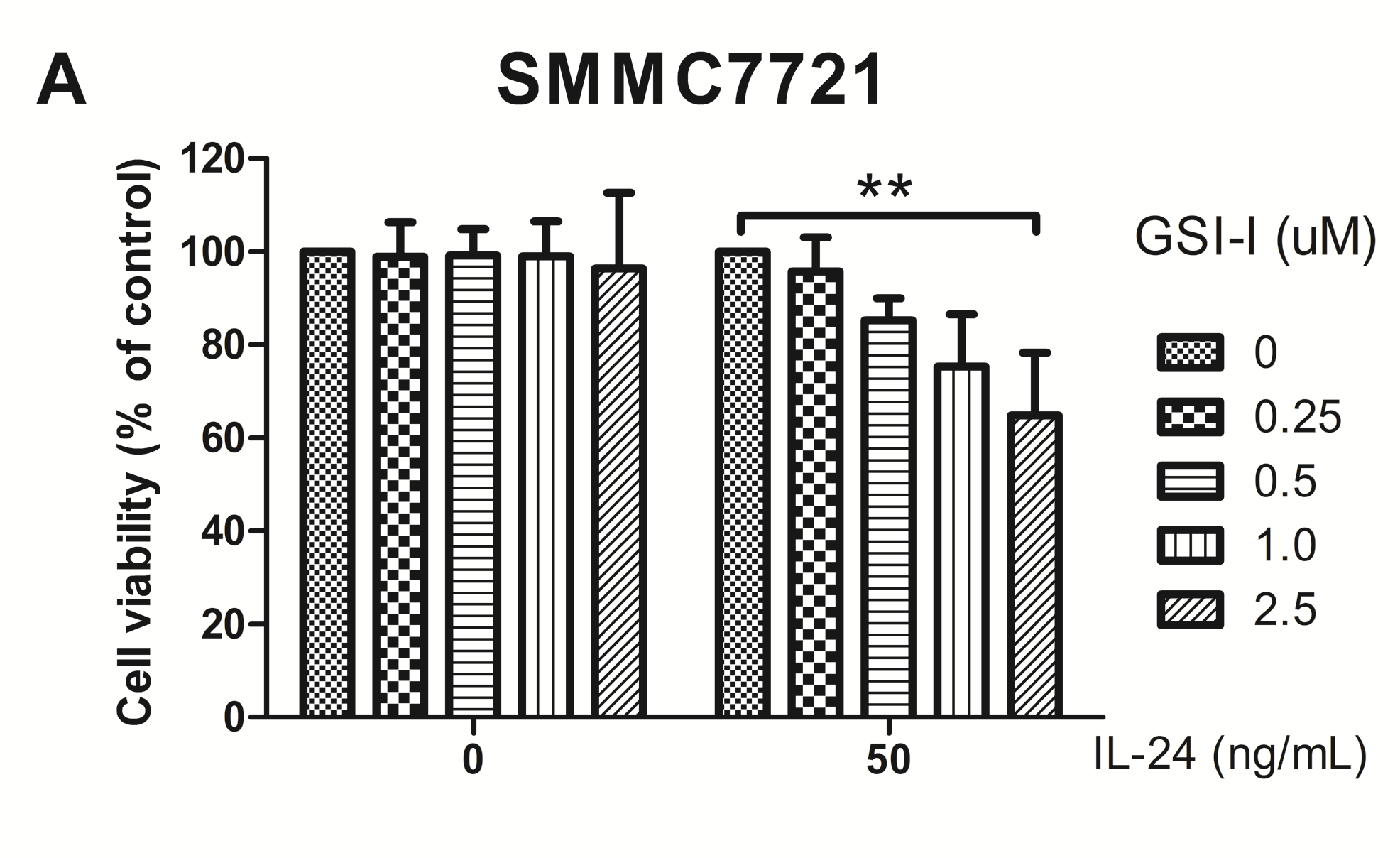 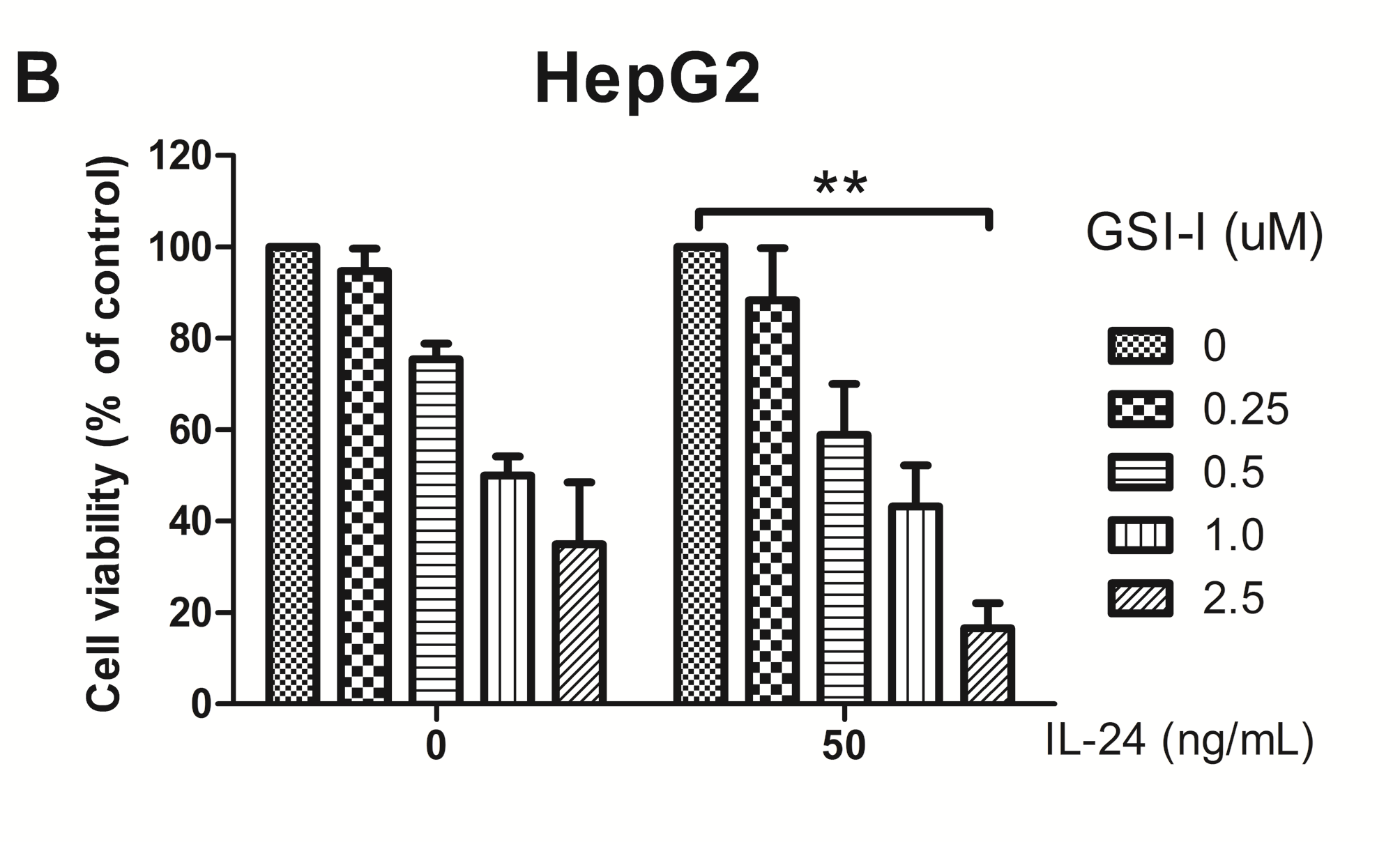 Figure 1 γ-secretase-I/interleukin-24 combined treatment induces apoptotic cell death in hepatocellular carcinoma cells. A: Cytotoxic effects exerted on SMMC7721 cells byγ-secretase-I (GSI-I) employed alone or in combination with recombinant interleukin (IL)-24. After treatment for 24 h cell viability was evaluated by MTT assay as reported in Materials and methods; B: Cytotoxic effects exerted on HepG2 cells by GSI-I employed alone or in combination with recombinant IL-24. After treatment for 24 h cell viability was evaluated by MTT assay as reported in Materials and methods. The data represent mean ± SD; aP < 0.05 vs the control cells. 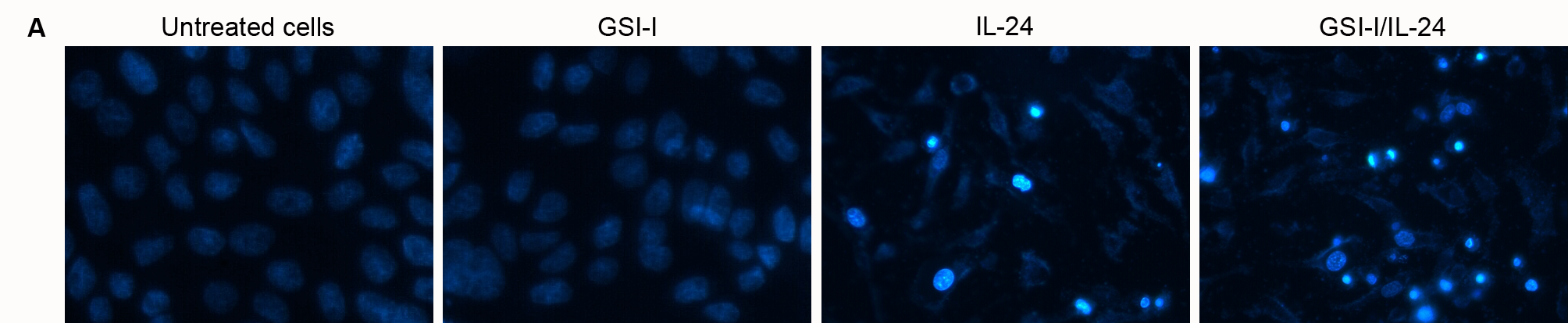 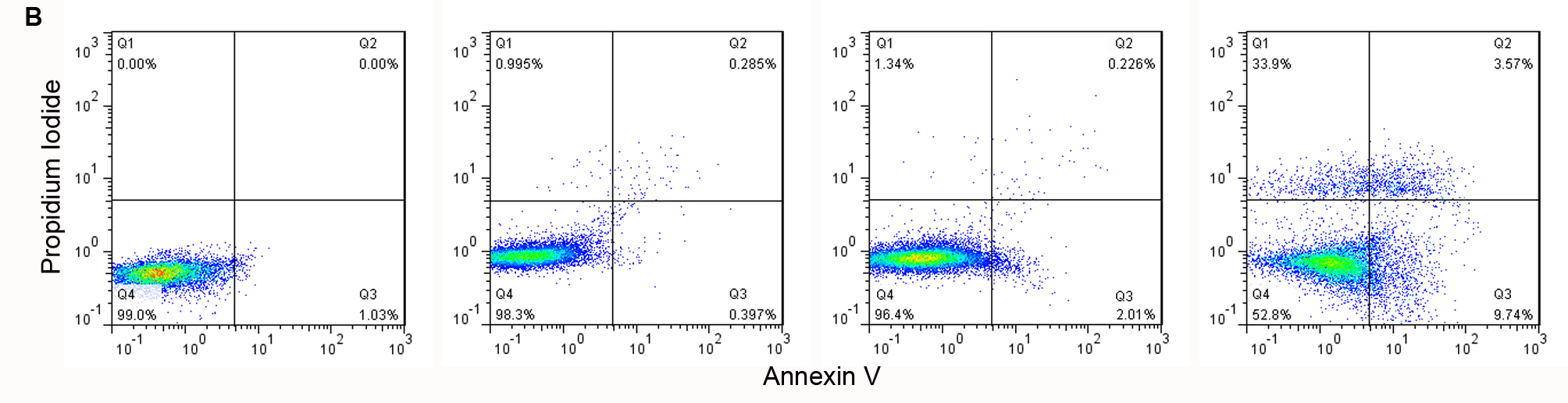 Figure 2γ-secretase-I/interleukin-24 combined treatment induces apoptotic cell death in hepatocellular carcinoma cells. A: Apoptotic effects induced by treatment of HepG2 cells with GSI-I and/or IL-24 for 24 h. Apoptotic morphology was evaluated by staining of the cells with Hoechst 33258, magnification, x 200; B: Annexin V positive cells were quantified by flow cytometric analysis after double staining of cells with Annexin V and propidum iodide at 6 h of treatment. Results are representative of three independent experiments. GSI-I: γ-secretase-I; IL: interleukin.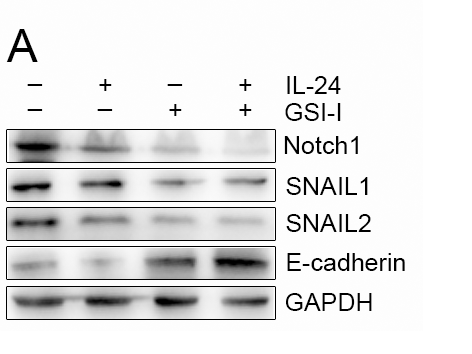 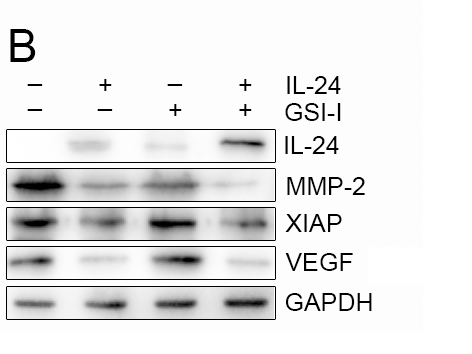 Figure 3 Cytotoxic effects of interleukin-24 andγ-secretase-I are accompanied by western blotting analysis. A, B: HepG2 cells were treated for 48 h in the presence of GSI-I and/or IL-24. The levels of the proteins by western blotting analysis using specific antibodies as indicated. GAPDH blots were included to show equal protein loading for all of the samples. Results are representative of three independent experiments. GSI-I: γ-secretase-I; IL: interleukin.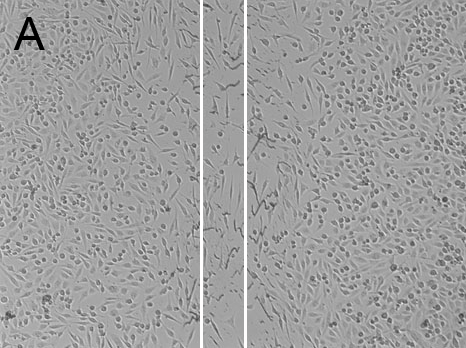 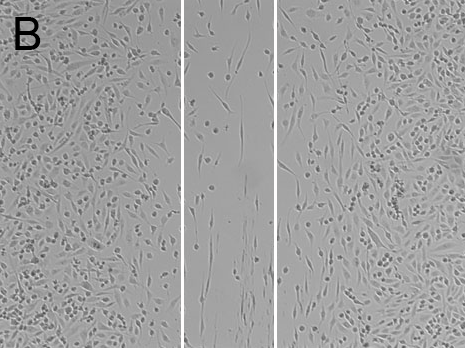 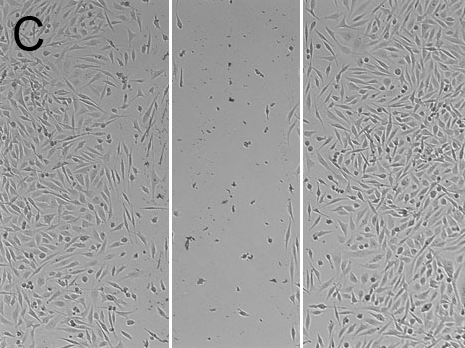 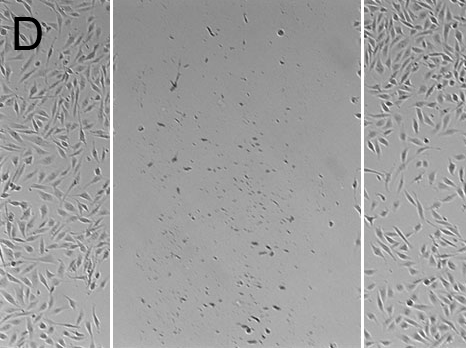 Figure 4 Wound healing in HepG2 cells by treatment of γ-secretase-I and/or interleukin-24. A-D: representative wounds after scratch wounding and after healing were recorded with a microscope. A: contol HepG2 cells; B: HepG2 cells were treated by GSI-I; C: HepG2 cells were treated by IL-24; D: HepG2 cells were treated by GSI-I and IL-24. GSI-I: γ-secretase-I; IL: interleukin.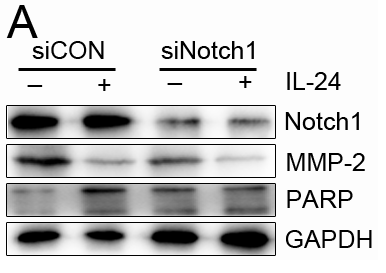 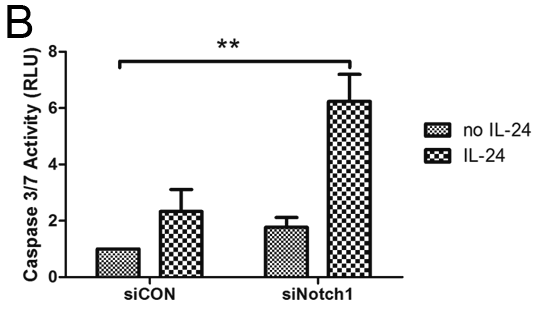 Figure 5 RNA interfering against Notch-1 in combination with interleukin-24 treatment detected the cytotoxic effect. HepG2 cells were transfected for 48 h with siNotch-1 or siScr. Cells were treated with Il-24 for 48 h. A: Western blot analysis of the levels of Notch-1, MMP-2 and PARP was performed by siCON or siNotch1 treatment as reported in Materials and methods; B: Caspase 3/7 activity was estimated by luminescent assay. aP < 0.05 vs siCON in HepG2 cells.